MGSA Dance Pre-Participation AssessmentFirst Name:					Last Name:					Rutgers Identification Number (RUID): 			In order to participate in collegiate dance classes, all incoming BFA students must complete the Pre-Participation Assessment. This includes the Preliminary form submission and Physical Exam. Students will NOT enter into any dance classes without completing the assessment. Preliminary form submission – due by June 1, 2021 (or within two weeks of enrolling at Mason Gross): This 5-page form has three distinct sections that should be completed and sent to the Rutgers University Health Center (contact information outlined in page 2). Please be sure to fax or email all five pages of this document. 1. Preferred Mode of Communication Form2. The 2-page History From, should be completed with as much detail as possible. If further clarification is needed, you will receive an email from the Rutgers Student Health Sports Medicine Physician asking for further questions or informing you that further evaluation is needed by your home physician.            a. For any "Yes" answer in the PPE History form, please provide the following information on page                  i. When did this problem occur?                 ii. What was the specific diagnosis?                 iii. How was it treated?                 iv. When was your last medical evaluation/treatment for this issue?                 v. Are you currently undergoing any physical therapy or other treatments for this issue?                  vi. Has this issue still be active or affecting you recently/currently?3.  If you are under the age of 18 at the time the student is filling out the form, parent/guardians must fill out page 5: Permission to Diagnose and Treat Minors Form. Preferred Mode of Communication Consent FormRutgers Student Health Services (RSH) is committed to ensuring the safety and security of Protected Health Information in all aspects of communication. Outlined below are the options to communicate with the professional health staff at Rutgers Student Health Services. Please review and select the mode of communication you would like to proceed with by completing this form. 1. EMAIL – Due to the nature of electronic mail, use of regular (Rutgers based or other commercial) e-mail cannot be guaranteed to be confidential. If you would like to communicate with Rutgers Student Health Services through e-mail*, select this box. 2. FAX FORM AND EMAIL FOLLOW UP– All faxed forms should be sent directly to the Rutgers Student Health Services (information listed below). Upon receiving this form, Rutgers Student Health Services will communicate any follow-up information through e-mail*, check this box. 3. FAX FORM AND PHONE FOLLOW UP- All faxed forms should be sent directly to the Rutgers Student Health Services (information listed below). Upon receiving this form, Rutgers Student Health Services will communicate any follow-up information through phone, check this box.*Carefully consider whether to use regular unsecure email for information that may be considered especially sensitive, such as abnormal laboratory tests, HIV, mental health, or substance use issues. Please note, all e-mails will become part of the student health record. While every attempt is made to promptly answer e-mail, this cannot be guaranteed. Regular e-mail may be appropriately used for appointment reminders, health education information, and immunization reminders/updates. I If you have opted to communicate through e-mail, please email this completed form (5 pages) to Dr. Kenton at ak1462@echo.rutgers.edu. ALL COMPLETED FORMS MUST BE IN PDF FORMAT ONLY. IF EMAILING NO PICTURES OR IMAGES WILL BE ACCEPTED.If you have opted to send your form via fax, please print and complete this form (5 pages) and fax it to: Fax Number: 732-932-8255 
Subject: MGSA 2021 Dance Pre-Participation Forms 
Attention: Rose Bartley, Asst. Dir Health Information & Patient ServiceACKNOWLEDGMENT: By signing this form, you acknowledge that you have read, understand, and accept the risks of the mode of communication selected above.  STUDENT SIGNATURE: __________________________________ STUDENT NAME:_____________________________________________________________________ STUDENT EMAIL:____________________________________________________________________ PARENT/GUARDIAN SIGNATURE (if student is under 18):________________________________________________PARENT/GUARDIAN NAME:________________________________________________________ PARENT/GUARDIAN EMAIL:__________________________________________________________HISTORY FORM(Note: This form is to be filled out by the patient and parent prior to seeing the physician. The physician should keep this form in the chart.)Date of Exam:      Name:      Date of birth:      Gender:       Age:       	Medicines and Allergies: Please list all of the prescription and over-the-counter medicines and supplements (herbal and nutritional) that you are currently takingExplain “Yes” answers on page #2. Circle questions you don’t know the answers to.I hereby state that, to the best of my knowledge, my answers to the above questions are complete and correct.Signature of athlete    	  Signature of parent/guardian  	 Date 	                          COVID-19 QUESTIONSHave you been or are you currently diagnosed with Covid-19? FOR ANY “YES” QUESTIONS ANSWERED ON PAGE 1, PLEASE PROVIDE THE FOLLOWING INFORMATIONWhen did this problem occur?What was the specific diagnosis?How was it treated?When was your last medical evaluation/treatment for this issue?Are you currently undergoing any physical therapy or other treatments for this issue?Has this issue still been active or affecting you recently/currently?This form is to be completed by the parent/guardian of any student who is not 18 by the date this form is submitted. 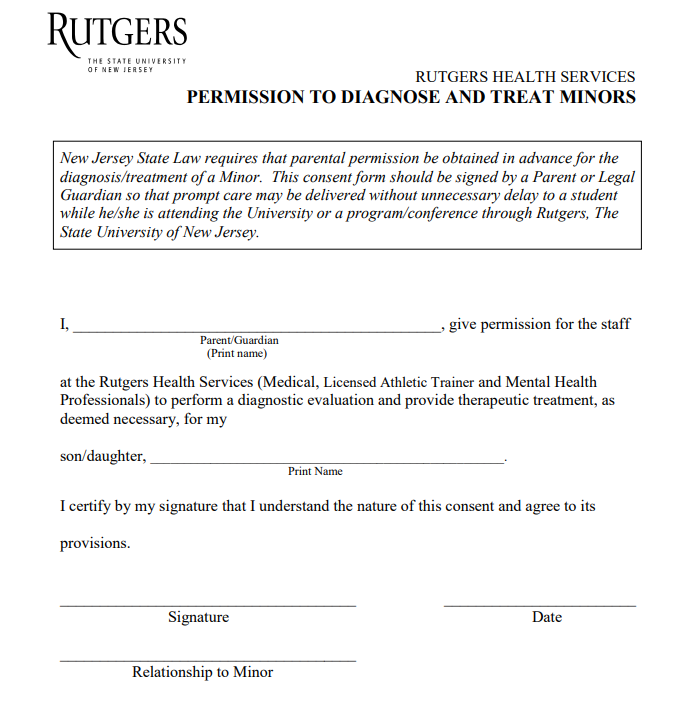 Do you have any allergies?Yes    No    If yes, please identify specific allergy below.  Medicines Pollens 	 Food                    Latex Stinging InsectsMEDICAL QUESTIONSYesNo26. Do you cough, wheeze, or have difficulty breathing during or after exercise?27. Have you ever used an inhaler or taken asthma medicine?28. Is there anyone in your family who has asthma?29. Were you born without or are you missing a kidney, an eye, a testicle(males), your spleen, or any other organ?30. Do you have groin pain or a painful bulge or hernia in the groin area?31. Have you had infectious mononucleosis (mono) within the last month?32. Do you have any rashes, pressure sores, or other skin problems?33. Have you had a herpes or MRSA skin infection?34. Have you ever had a head injury or concussion?35. Have you ever had a hit or blow to the head that caused confusion, prolonged headache, or memory problems?36. Do you have a history of seizure disorder?37. Do you have headaches with exercise?38. Have you ever had numbness, tingling, or weakness in your arms or legs after being hit or falling?39. Have you ever been unable to move your arms or legs after being hit or falling?40. Have you ever become ill while exercising in the heat?41. Do you get frequent muscle cramps when exercising?42. Do you or someone in your family have sickle cell trait or disease?43. Have you had any problems with your eyes or vision?44. Have you had any eye injuries?45. Do you wear glasses or contact lenses?46. Do you wear protective eyewear, such as goggles or a face shield?47. Do you worry about your weight?48. Are you trying to or has anyone recommended that you gain or lose weight?49. Are you on a special diet or do you avoid certain types of foods?50. Have you ever had or thought you might have an eating disorder?51. Do you have any concerns that you would like to discuss with a doctor?FEMALES ONLY52. Have you ever had a menstrual period?53. How old were you when you had your first menstrual period?54. How many periods have you had in the last 12 months?COVID-19 QUESTIONS55. Have you been or are you currently diagnosed with C56. If yes, was it within the last 90 days?57. What was the date of your positive test? Mm/dd/yyyIf you are diagnosed with COVID-19 after this form is submitted, YOU MUST INFORM DR. KENTON BEFORE THE FALL 2021 SEMESTERS STARTS. 